INTRODUCTION, CULTURE, SOCIALIZING Have you ever met foreign business partners?How do you greet visitors? How do you introduce yourself and your colleagues? Is handshake always necessary?When addressing women do you use “Miss”, “Mrs” or “Ms”? What are other forms of address? How are names used in business in ?How important is the first impression?How can you make your visitors feel comfortable? Can you make small talk?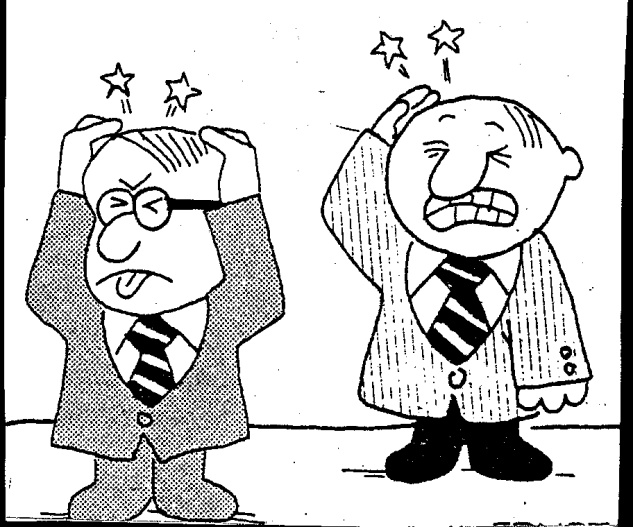  Read the text and comment on the following:Observations about many people from the Observations about the EnglishAn observation about Japanese childrenThe meaning of lowering one’s eyes in Why looking at someone for a long time may be considered disrespectfulThe meaning of widened eyes in Chinese cultureEye contactIn many Western societies, including the , a person who does not maintain “good eye contact” is regarded as being slightly suspicious, or a “shifty” character. Americans unconsciously associate people who avoid eye contact as unfriendly, insecure, untrustworthy, inattentive and impersonal. However, in contrast, Japanese children are taught in school to direct their gaze at the region of their teacher’s Adam’s apple or tie knot, and, as adults, Japanese lower their eyes when speaking to a superior, a gesture of respect.Latin American cultures, as well as some African cultures, such as , have longer looking time, but prolonged eye contact from an individual of lower status is considered disrespectful. In the , it is considered rude to stare – regardless of who is looking at whom. In contrast, the polite Englishman is taught to pay strict attention to a speaker, to listen carefully, and to blink his eyes to let the speaker know he or she has been understood as well as heard. Americans signal interest and comprehension by bobbing their heads or grunting.A widening of the eyes can also be interpreted differently, depending on circumstances and culture. Take, for instance, the case of an American and a Chinese discussing the terms of a proposed contract. Regardless of the language in which the proposed contract is carried out the  negotiator may interpret a Chinese person’s widened eyes as an expression of astonishment instead of as a danger signal (its true meaning) of politely expressed anger.(Simon Sweeney: English for Business Communication) Discussion – what about some other areas of potential cultural misunderstanding?Distance when talking to peopleGestureGreetings / goodbyesHumourPhysical contactPresentsFood and eatingRules of conversation and the role of silence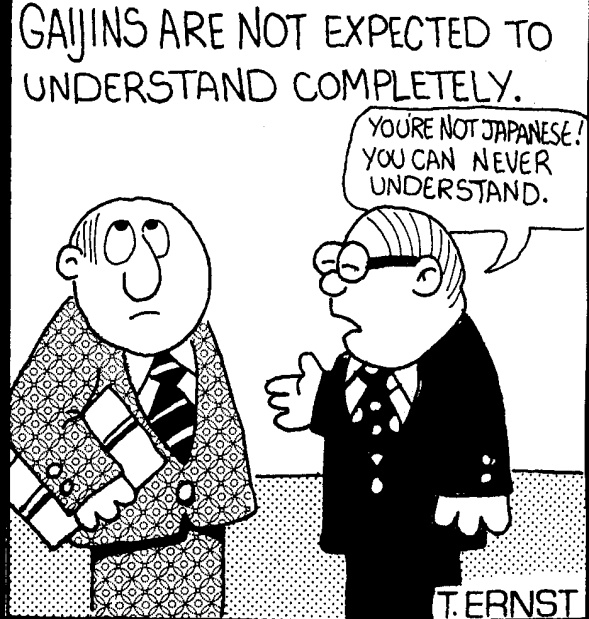 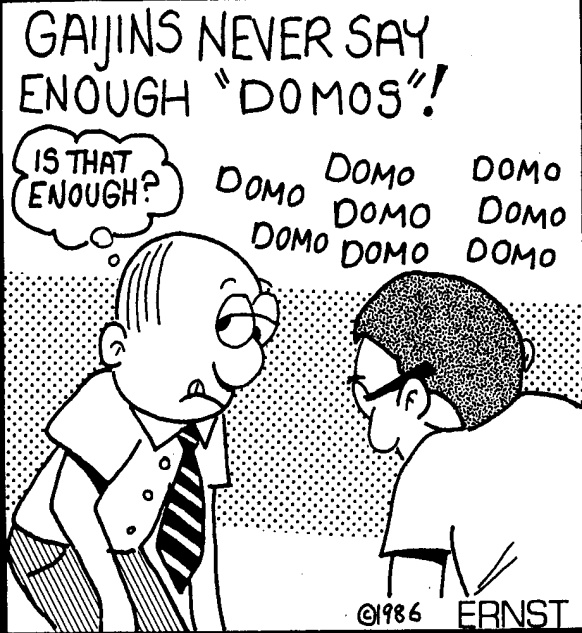  So…what is culture?? Cultural quizIf a Japanese person gives you their business card, you have toTake it with both hands and study it carefully.Put it straight into your wallet or pocket.Write notes about them on it.You cannot do business in Muslim countriesOn Wednesdays.On Fridays.On Sundays.In the  you have to give presents to business contactsIn private.In public.Every time you meet.If you are doing business with a German, you have to shake handsWhen you meet.When you leave.When you meet and when you leave.A British professor was a guest lecturer at the university in an Islamic country. During his address, he unthinkingly insulted the audience by displaying a part of his body. What did he show the audience that was so offensive?His teeth.His left handThe sole of his foot.Learning to speak a few words of the language of international clients, customers, and workers is:Generally a good idea as the effort communicates respect for the other person.Generally not a good idea because they might feel patronized.Generally not a good idea because they might be offended if a mistake is made in vocabulary or pronunciation.If you are in a pub in , you have to buy a drinkFor yourself.For everyone in the group you’re with.For everyone in the pub. 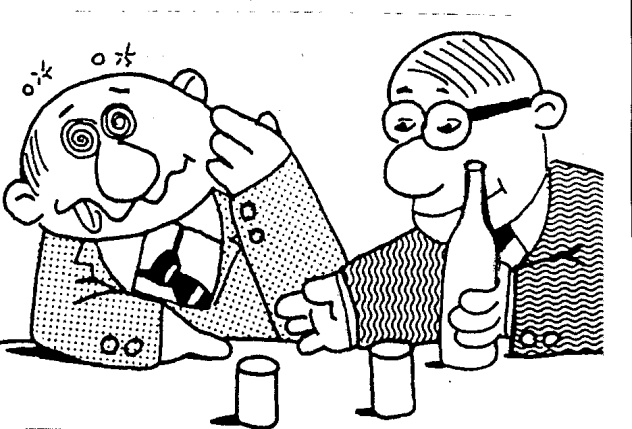  In a restaurantBefore taking foreign visitors to a restaurant make sure you are prepared to talk in English about:your professional fieldyour company and businesscompetition, the market, products and servicesAnd also about:Your country, tourism, cultural events, etc.Education, the economy, transportation, etc.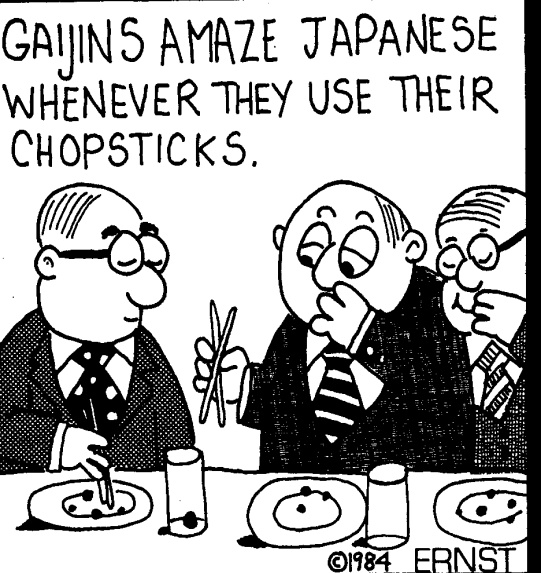 SOME USEFUL PHRASES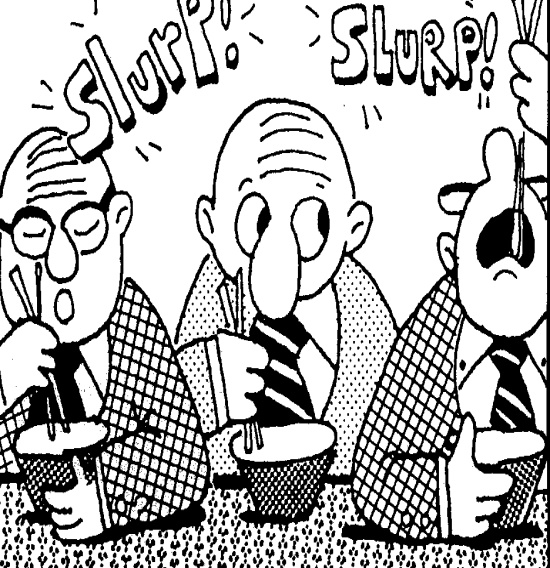 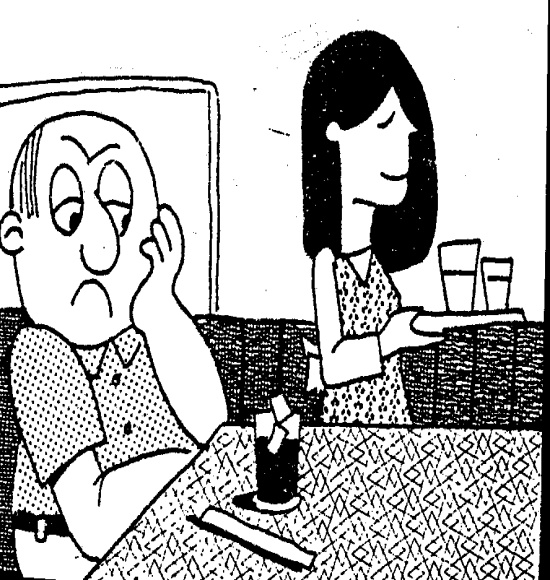 InvitingWould you like to…Would you be interested in going…I’d like to invite you to have dinner this evening.RespondingSAY YESThat would be very nice.That is a very good idea.Thank you. That would be a pleasure.SAY NOI’d like to, but I’m afraid…That would be nice, but unfortunately…OrderingI’ll have…I think I’ll have…I think I’d like to try…Shall we have a bottle of wine?ThankingIt’s been a lovely evening.Thank you very much for your hospitality.I enjoyed it very much.